4. Valon aaltoilmiöt (diffraktio ja interferenssi)Osattavat asiat: Diffraktio eli taipuminen: Aaltorintaman muoto muuttuu, kun se kohtaa esteen. (sivu 36)esteen on oltava samaa suuruusluokkaa n kanssa                      http://ngsir.netfirms.com/englishhtm/Diffraction.htmMonokromaattisuus (=yksivärisyys): _______________________
Koherenttisuus: _________________________________________  (edellyttää tietenkin monokromaattisuutta)Erilaisia valonlähteitä: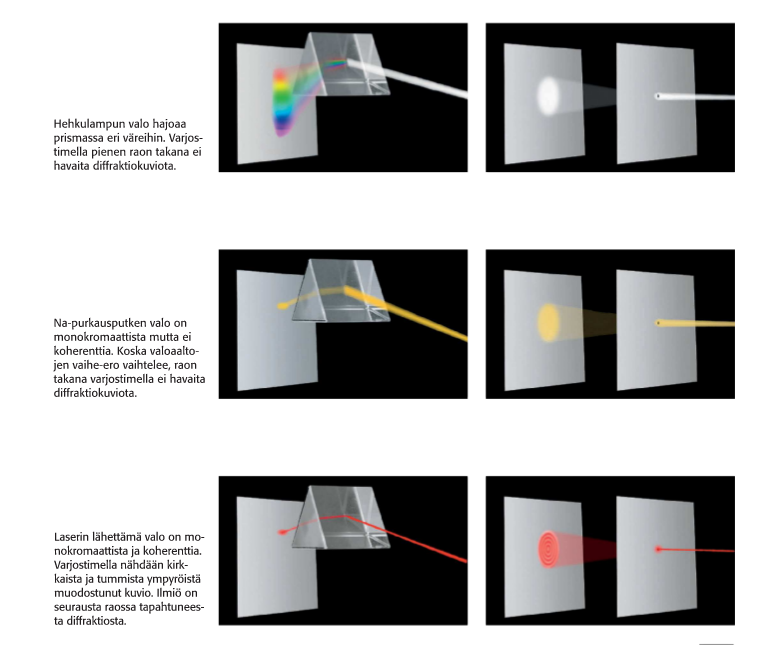 a) Valkoinen valo, esim. hehkulampusta. (sisältää kaikkia aallon-pituuksia, ei koherenttia eikä monokromaattista)b) Kaasupurkausputken valo, esim. Na-purkausputkesta, (sisäl-tää vain muutamia aallonpituuksia, monokromaattista, muttei koherenttia)c) Laserin valo (koherenttia ja monokromaattisista)Diffraktio kaksoisraossa:        Youngin koe 1801: todisti valon aaltoluonteenLaserin valon kohdatessa rakosysteemin, jossa rakojen välimatka on aallonpituuden suuruusluokkaa, tapahtuu voimakas diffraktio.Tämän seurauksena havaitaan takana olevalla varjostimel-la interferenssikuvio.  Valo-aallot (aallonpituus )  vahvistavat toisiaan, jos niiden matkaero D on kokonaisia aallonpituuksia (sivu 36) eli                  D = kk = 1,2,3, …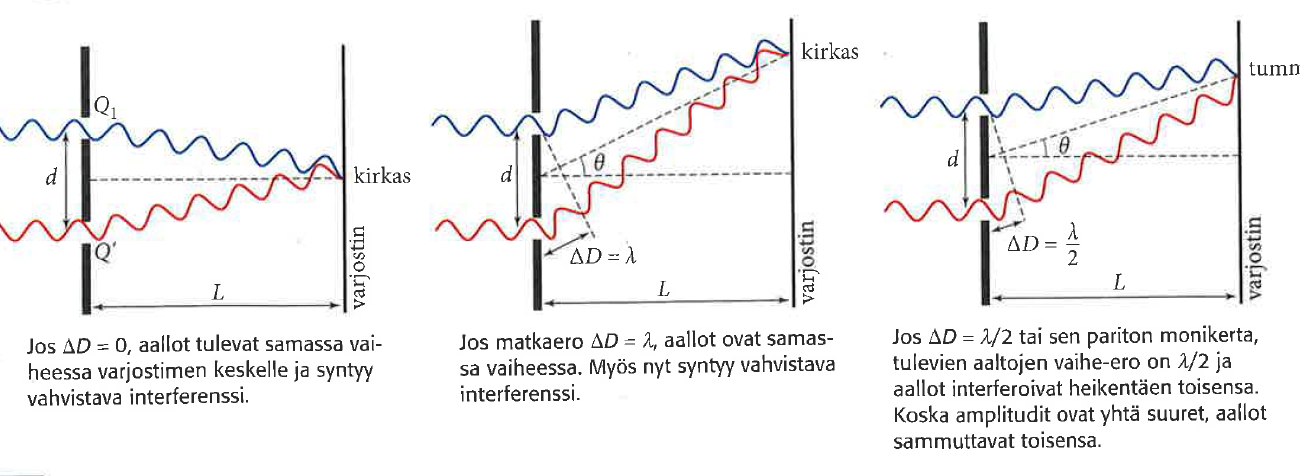 missä d = rakojen välimatka ja  = taipumiskulmaHeikentävä interferenssi tapahtuu, kun aaltojen vaihe-ero on /2, jolloin matkaero dsink + ½)k= 0,1,2,…Tehtävä 4-4Diffraktion ja interferenssin sovelluksiaHila, jossa viivojen lukumäärä voi olla tuhansia kpl/mm jolloin tapahtuu erittäin voimakas taipuminen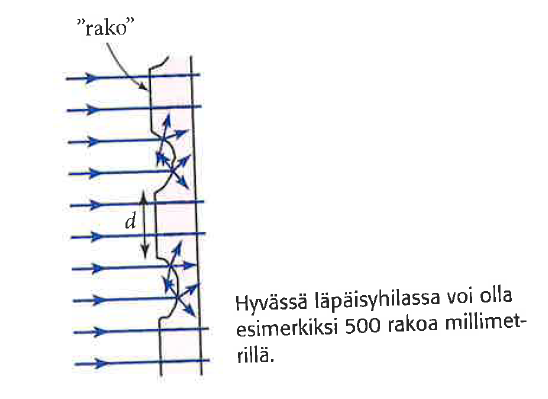 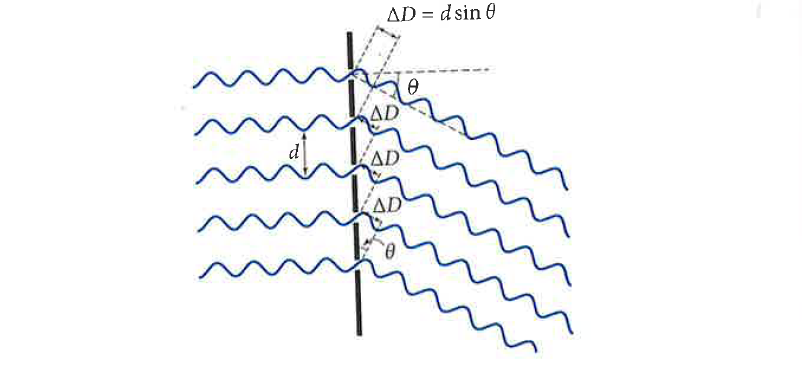 laskukaava on sama kuin kahdelle raollekin elidsinkmissä d = rakojen välimatka ja  = taipumiskulmaTehtävät 4-5, 4-6, 4-7, 4-8, 4-9, 4-12…17 Interferenssi ohuissa kalvoissa (esim. saippuakuplissa) (sivu 33)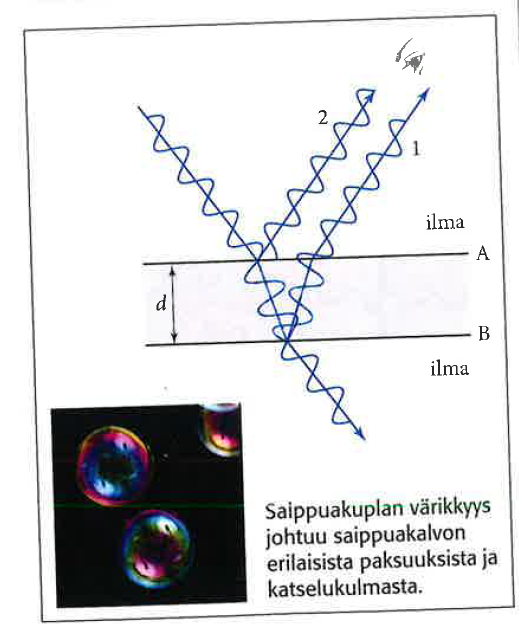 vahvistus: __________________________________heikennys: __________________________________missä d = kalvon paksuus ja  = aallonpituus kalvossakaavat ovat voimassa, kuna) ___________________________________________b) ___________________________________________mikäli vaihesiirto tapahtuu molemmissa pinnoissa tai ei kummassakaan, kaavat vaihtavat paikkaansatapahtuuko heijastus vai ei riippuu rajapintojen optisista tiheyksistä, joita mitataan taitekertoimillaAppletteja: http://phet.colorado.edu/en/simulation/wave-interferencehttp://ngsir.netfirms.com/englishhtm/Diffraction.htmhttp://falstad.com/ripple/http://phet.colorado.edu/fi/simulation/sound